https://docs.google.com/document/d/1PSF4xEPrLkezoeS7G9umHOAC3hyLsT0-qxIunfteGds/edit#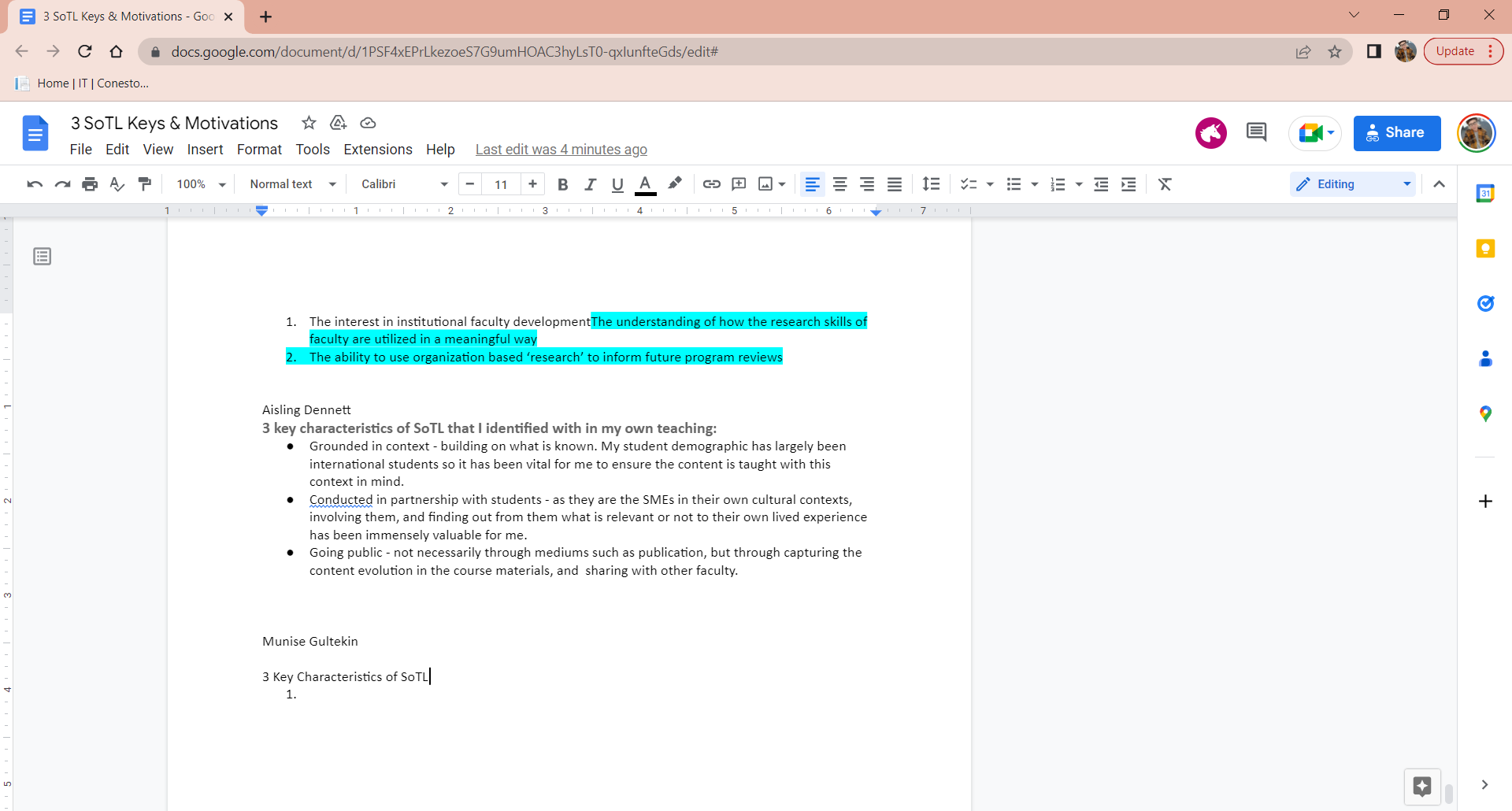 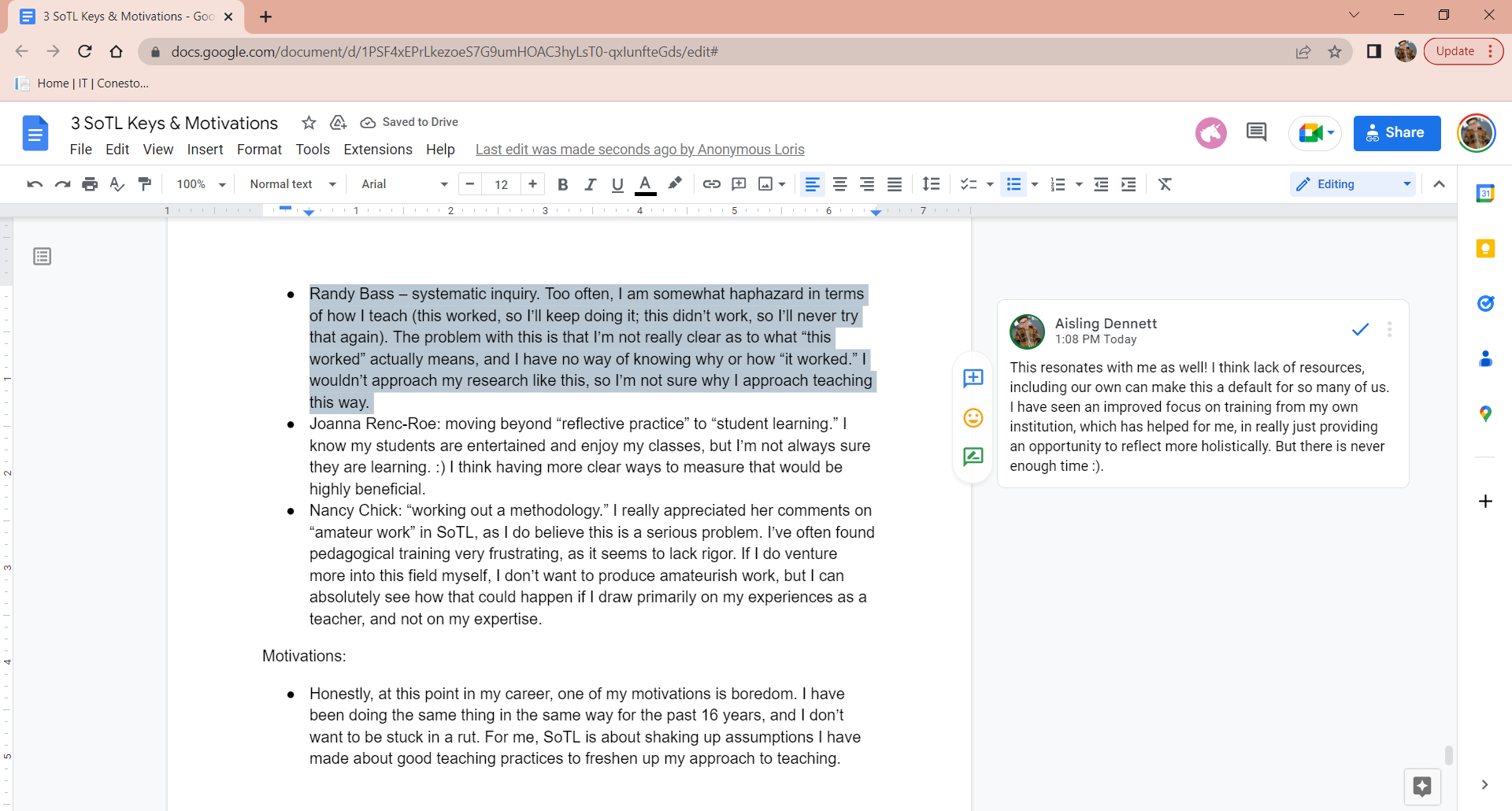 